Facultad de Ciencias de la Educación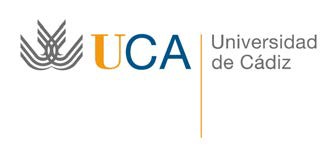 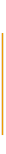 Vicedecanato de PrácticasCampus Universitario de Puerto RealAvda. República Saharaui, s/n11519-Puerto Real (Cádiz)Tfno.: 956 016205  Fax.:   956 016253 www.uca.es/educacion practicas.educacion@uca.esANEXO 2: INFORMACIÓN DE CONTACTO PRÁCTICUM II 2020/21VICEDECANO DE PRÁCTICASE-mailTELÉFONOHidalgo Hernández, Verónicaveronica.hidalgo@uca.es956 016205PRÁCTICUM GRADO EN EDUCACIÓN PRIMARIAPRÁCTICUM GRADO EN EDUCACIÓN PRIMARIAPRÁCTICUM GRADO EN EDUCACIÓN PRIMARIACOORDINADORA E-mailTELÉFONOSánchez Rodríguez, Susanasusana.sanchez@uca.es956 016246EQUIPO DOCENTEE-mailTELÉFONOAballe Villero, Miguel Ángelmiguelangel.aballe@uca.es956 016249Amar Rodríguez, Jorge R.jorge.amar@uca.es956 016233Cardeñoso Domingo, José Mªjosemaria.cardenoso@uca.es956 016250Costado Dios, Mª Teresamariateresa.costado@uca.es956 016214De Besa, Manuelmanuel.debesa@uca.es956 016481Estrada Chichón, José Luisjoseluis.estrada@uca.es956 016251García González, Estheresther.garcia@uca.es956 016259Gómez Vallecillo, Jorge Luisjorge.gomez@uca.es956 016218Heredia Ponce, Hugohugo.heredia@uca.es956 016736Howard, Laura	laura.howard@uca.es956 016243laura.howard@uca.esJiménez Fontana, Rocíorocio.fontana@uca.es956 016259Melero Santos, Sandrasandra.melero@uca.es956 016408Parrado Collantes, Milagrosamilagrosa.parrado@uca.es956 016243Rodríguez López, Sofíasofia.rodriguez@uca.es956 016491Román García, Sarasara.roman@uca.es956 016226Romero Alfaro, Elenaelena.romero@uca.es956 016251Sánchez Torrejón, Begoñabegonia.sanchez@uca.es956 016236Vázquez Domínguez, Carmencarmen.dominguez@uca.es956 483510Vicente Martorell, Juan Joséjuanjose.vicente@uca.es956 016244Villafuerte Díaz, Ana Maríaanamaria.villafuerte@uca.es956 016218Zayas Martínez, Francisco paco.zayas@uca.es956 016251